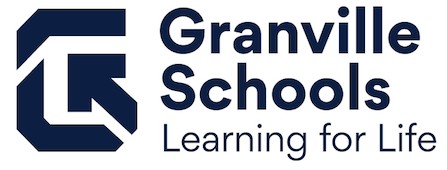 GRANVILLE EXEMPTED VILLAGE SCHOOL DISTRICTBOARD OF EDUCATIONAugust 17, 20206:30 pmAGENDA	Call to OrderPledge of AllegiancePresident’s WelcomeRoll CallDr. Cornman______ Mr. Miller ___ ___Ms. Deeds _______Mr. Wolf ______Ms. Shaw______5.	Approval of AgendaDr. Cornman______ Mr. Miller ___ ___Ms. Deeds _______Mr. Wolf ______Ms. Shaw______ 6.	Staff ReportMonthly Financial Report – Brittany TreoloBoard Policy Update (First Reading) – Jeff Brown Restart Update – Jeff Brown7.	Public Comments	This meeting is a meeting of the Board of Education in public for the purpose of conducting the School District’s business and is not to be considered a public community meeting.  There is a time for public participation during the meeting as indicated in the agenda.  	See Board Policy No. 0169.1 – Public Participation at Board Meetings.8.	Board Discussion9.	Action Agenda9.01   Board Policy Adoption	Recommended by Superintendent: Motion:	Approval of the following Granville Board Policies effective immediately:  AFC-1 (Also GCN-1), Evaluation of Professional Staff (Ohio Teacher Evaluation System)GCN-1 (Also AFC-1), Evaluation of Professional Staff (Ohio Teacher Evaluation System)Dr. Cornman______ Mr. Miller ___ ___Ms. Deeds _______Mr. Wolf ______Ms. Shaw______9.02	Approval of Bus Routes for the 2020-2021 School Year	Superintendent recommends:                          	 Motion:	Approval of the bus routes for the 2020-2021 school year (copy on file in the District Office).	Dr. Cornman______ Mr. Miller ___ ___Ms. Deeds _______Mr. Wolf ______Ms. Shaw______								9.03   Approval of Lunch Price Increase for the 2020-2021 School Year	Recommended by Superintendent:Motion:	Approval of the proposed lunch price increase from $2.75 to $3.25 at GES and GIS and from $3.00/$3.25 depending on the station to $3.25 for all at GMS and GHS.  Dr. Cornman______ Mr. Miller ___ ___Ms. Deeds _______Mr. Wolf ______Ms. Shaw______9.04    Employee Handbook for 2020-2021	Recommended by Superintendent:                          	 Motion:	Approval of the Employee Handbook for the 2020-2021 school year. (Attachment) Dr. Cornman______ Mr. Miller ___ ___Ms. Deeds _______Mr. Wolf ______Ms. Shaw______10.	Consent Agenda10.01	Approval of Routine Business by Consent	The Superintendent recommends the acceptance of the following consent items.A.	Adoption of Minutes:Adopt the minutes of the Special Meeting of the Board of Education held on Monday, July 30, 2020. (Attachment)B.	Acceptance of Donations/Grants:A book donation valued at $150.00 from Jessica Pulley to GES.     C.	Employment:		1.	Supplemental Contracts for the 2020-2021 School YearSuperintendent recommends employment of the following supplemental contract(s) pending verification of all licensure requirements and BCII/FBI criminal records check.		Group 0					Name		Head Football					Wesley Schroeder		Group 2	 	Head Golf – Boys				Marvin Bright		Group 3	 	Assistant Varsity Football			Cory Becher		Assistant Varsity Football			Brock Bolden		Assistant Soccer – Girls (.50)			Ezekiel Hegenberger		Assistant Soccer – Girls (.50)			Samuel Thompson		Group 4		MS Football (.50)				Alex Costa		LPDC Committee 				Amy Mullins		Group 5		MS Cross Country				Susan Day Substitute Teachers/Aide/Secretary Contracts for the 2020-2021 School Year. Superintendent recommends employment of the following substitute contract(s) pending verification of all licensure requirements and BCI/FBI criminal records checks.   Pamela Thompson Valerie Bishop Wendy Torrence Kristen Ramirez John Krumm Michael Sobul Marvin Bright Laura Walker Lisa Holtsberry Renata Sucha Janet Buchanan Christine Hardin Ryan Berry3.   Leaves of AbsenceSuperintendent submits:Eric Minton, GMS/GHS Math Teacher, effective August 13, 2020 through August 31, 2020.  Emily Hartman, GIS Music Teacher, a revised paid leave of absence August 13, 2020 through September 6, 2020 and an unpaid leave of absence September 8, 2020 through October 12, 2020.  4.   ResignationsSuperintendent submits with appreciation of service:Sandra Cunningham, Bus Driver, Kindergarten Route, effective the 2020-2021 school year. Jim Green, HS Track Coach, effective July 29, 2020.  Tiffany Fout, JV Cheerleading Coach, effective immediately.Gretchen Hawk, Bus Driver, effective August 14, 2020.Dr. Cornman______ Mr. Miller ___ ___Ms. Deeds _______Mr. Wolf ______Ms. Shaw______End of Consent Agenda										11.	Finances11.01   FY21 Temporary Appropriation Resolution                                Treasurer recommends:                Motion:             Approval of the permanent appropriation resolution during the fiscal year and ending June 30, 2021.  Dr. Cornman _____ Mr. Miller _____ Ms. Deeds _____ Ms. Shaw _____ Mr. Wolf_____12.	Adjournment		Motion:	To adjourn.Dr. Cornman______ Mr. Miller ___ ___Ms. Deeds _______Mr. Wolf ______Ms. Shaw______Public Participation at Board MeetingsThe Board of Education recognizes the value to school governance of public comment on educational issues and the importance of allowing members of the public to express themselves on school matters of community interest. In order to permit the fair and orderly expression of such comment, the Board shall provide a period for public participation at every regular meeting of the Board and shall publish rules to govern such participation in Board meetings. The presiding officer of each Board meeting at which public participation is permitted shall administer the rules of the Board for its conduct. The presiding officer shall be guided by the following rules:A.	Public participation shall be permitted as indicated on the agenda.B.	Anyone having a legitimate interest in the actions of the Board may participate during 	the public portion of a meeting.C.	Participants must be recognized by the presiding officer and will be requested to preface their comments by an announcement of their name, address, and group affiliation, if and when appropriate.D.	Each statement made by a participant shall be limited to approximately three (3) minutes duration.  E.	All statements shall be directed to the presiding officer; no person may address or 	question Board members individually.F.	Tape or video recordings are permitted, providing the person operating the recorder has received approval from the Superintendent prior to the Board meeting and agrees to the placement of the equipment and to abide by the following conditions: 1) no obstructions are created between the Board and the audience; 2) no interviews are conducted in the meeting room while the Board is in session; 3) no commentary, adjustment of equipment, or positioning of operators is made that would distract either the Board or members of the audience while the Board is in session.G.	The presiding officer may 1) interrupt, warn, or terminate a participant’s statement when the statement is too lengthy, personally directed, abusive, obscene, or irrelevant; 2) request any individual to leave the meeting when that person does not observe reasonable decorum; 3) request the assistance of law enforcement officers in the removal of a disorderly person when that person’s conduct interferes with the orderly progress of the meeting; 4) call for a recess or an adjournment to another time when the lack of public decorum so interferes with the orderly conduct of the meeting as to warrant such action. H.	The portion of the meeting during which the participation of the public is invited shall be 	limited to approximately thirty (30) minutes at the beginning of the meeting early in the 	agenda.  From Granville Exempted Village Schools ByLaws and Policies No. 0169.1